Publicado en   el 25/09/2013 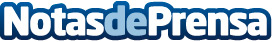 Marcelino: “Sea como sea, será un partido duro y muy difícil”Datos de contacto:Nota de prensa publicada en: https://www.notasdeprensa.es/marcelino-sea-como-sea-sera-un-partido-duro-y Categorias: Fútbol http://www.notasdeprensa.es